PEMERINTAH KOTA BLITAR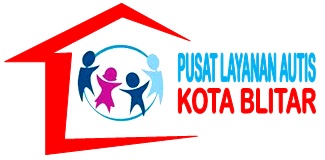 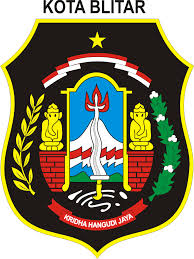 DINAS PENDIDIKAN “PUSAT LAYANAN AUTIS”Jalan Kapuas KecamatanKepanjenkidulKodepos66117 Kota Blitare-mail:plakotablitar@yahoo.com, Pla-kota-blitar.blogspot.com, No.Telp (0342) 4551162Screnning Covid-19 di PLA Kota BlitarDengan ini saya menyatakan bahwa saya memberikan informasi keluhan masalah kesehatan peserta didik dan pendamping dengan jujur, lengkap dan sebenar-benarnya tidak ada yang ditutup-tutupi, terutama hal-hal yang berkaitan dengan COVID-19  Keluarga/pendamping(…………………………………)Peserta didik (suhu saat ini………C)Peserta didik (suhu saat ini………C)Peserta didik (suhu saat ini………C)Keluarga/pendamping (suhu saat ini………C)Keluarga/pendamping (suhu saat ini………C)Keluarga/pendamping (suhu saat ini………C)Nama                 :  Tgl Lahir             :Alamat Lengkap :Kontak serumah :Nama                 :  Tgl Lahir             :Alamat Lengkap :Kontak serumah :Nama                 :  Tgl Lahir             :Alamat Lengkap :Kontak serumah :Nama                 :  Tgl Lahir             :Alamat Lengkap :Hubungan dgn peserta didik :No. Hp                :Nama                 :  Tgl Lahir             :Alamat Lengkap :Hubungan dgn peserta didik :No. Hp                :Nama                 :  Tgl Lahir             :Alamat Lengkap :Hubungan dgn peserta didik :No. Hp                :A. GejalaA. GejalaPeserta didikPeserta didikKeluarga/pendampingKeluarga/pendampingA. GejalaA. GejalaYATIDAKYATIDAK1.Demam/riwayat demam2.Batuk 3.Pilek 4.Nyeri tenggorokan5.Sesak B. Faktor ResikoB. Faktor ResikoB. Faktor ResikoB. Faktor ResikoB. Faktor ResikoB. Faktor Resiko1.14 hari terakhir sebelum timbul gejala memilki riwayat perjalanan atau tinggal di Negara/wilayah yang melaporkan transmisi localSebutkan…………………………2.14 hari terakhir sebelum timbul gejala memiliki riwayat kontak dengan kasus konfirmasi COVID-1914 hari terakhir sebelum timbul gejala memiliki riwayat kontak dengan Bekerja/ mengunjungi fasilitas yang berhubungan dengan COVID-19